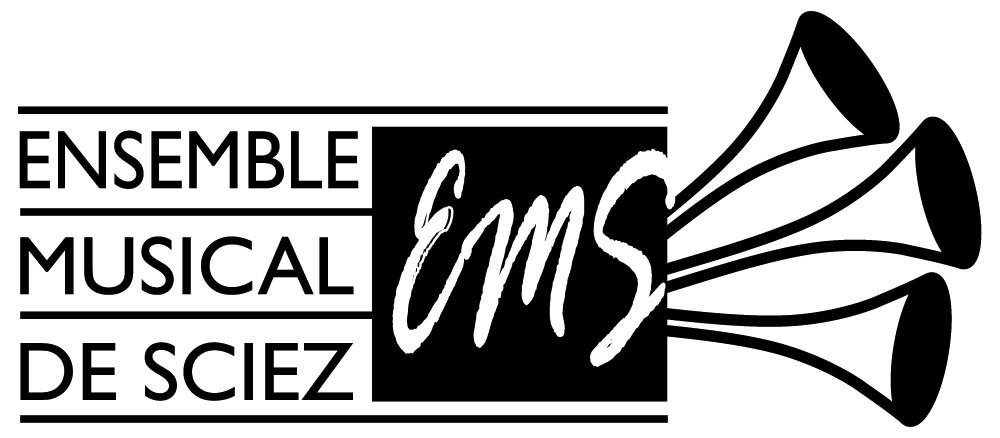 Ensemble Musical de Sciez    Ecole de musique	        298, avenue de l’église       74140 Sciez         www.emsciez.fr  	04.50.72.30.96	  emsciez@yahoo.fr Stage de musique d’ensemble pour chanteurs Du lundi 6 au vendredi 10 juillet 2015L’Ensemble Musical de Sciez organise sa 1ère semaine de musique d’ensemble pour chanteurs.Professeur : Tina Aagaard CommaretAu programme : Duos, trios, quatuors vocaux, accompagnés au piano.Les cours auront lieu entre 14h et 19h.Chaque ensemble a un cours de 30 minutes par jour, du lundi 6 au vendredi 10 juillet 2015.Une audition de fin de stage aura lieu le vendredi 10 juillet à 19hCe stage est ouvert aux élèves qui prennent de cours de chant  - ou ayant déjà eu de cours de chant.Le répertoire (chant lyrique) est proposé par les élèves ou par le professeur.Les chanteurs s’inscrivent en ensembles déjà formés : duo, trio ou quatuor.Les personnes qui cherchent à intégrer un ensemble sont priées de contacter aagaard.tina@yahoo.fr ou 06.62.00.14.67. avant de s’inscrire.Tarifs du stage : 65 € / personne	Les fiches d’inscription sont à retourner accompagnées du règlement à l’ordre de l’Ensemble Musical de Sciez avant le 8 juin 2015. Les ensembles sont acceptés dans l’ordre d’inscription.FICHE D’INSCRIPTION à la semaine de musique d’ensemble pour chanteurs du 6 au 10 juillet 2015 à l’école de musique de l’Ensemble Musical de Sciez.NOM : _____________________________________________________________________      	PRENOM : ___________________________________________________________________DATE DE NAISSANCE : __________________________________________________________TELEPHONE : _________________________________________________________________E-MAIL : _____________________________________________________________________ADRESSE : ____________________________________________________________________JE M’INSCRIS en DUO / TRIO / QUATUOR (rayer les mentions inutiles) Avec (nommer les personnes): _________________________________________________________________________________________________________________________________PROPOSITION DE REPERTOIRE (facultatif) : _________________________________________________________________________________________________________________________A remplir par les chanteurs extérieurs à l’Ensemble Musical de Sciez :TESSITURE : ________________   NOMBRE D’ANNEES DE COURS DE CHANT : _______________AVEC (professeur / école) : ________________________________________________________